Greenholm Primary School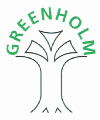 Application for a Change of School (In-Year)Please complete all sections of this form, in full, before returning it to the school office.If you have any queries, please contact the school office on 0121 464 6321.IMPORTANT: To ensure fairness in the application process, we may ask for proof of address. Failure to provide proof of address upon request may affect your child’s eligibility at Greenholm.SECTION 1 - Child’s Details:SECTION 1 - Child’s Details:SECTION 1 - Child’s Details:SECTION 1 - Child’s Details:SECTION 1 - Child’s Details:SECTION 1 - Child’s Details:SECTION 1 - Child’s Details:Child 1Child 1Child 1Child 1Child 1Child 1Child 1Child’s Name:Date of Birth:Current Year Group:Gender:             Male                     Female (please circle)Gender:             Male                     Female (please circle)Home Address:Child 2Child 2Child 2Child 2Child 2Child 2Child 2Child’s Name:Date of Birth:Current Year Group:Gender:             Male                     Female (please circle)Gender:             Male                     Female (please circle)Home Address:If different from above.SECTION 2 – Current/ Most Recent School DetailsSECTION 2 – Current/ Most Recent School DetailsSECTION 2 – Current/ Most Recent School DetailsSECTION 2 – Current/ Most Recent School DetailsSECTION 2 – Current/ Most Recent School DetailsSECTION 2 – Current/ Most Recent School DetailsSECTION 2 – Current/ Most Recent School DetailsName of School:Name of School:Is your child still attending:Is your child still attending:If no, please give the last date your child/ children attended:If no, please give the last date your child/ children attended:If yes,  please give the preferred date of leavingIf yes,  please give the preferred date of leavingSECTION 3 – Background InformationSECTION 3 – Background InformationSECTION 3 – Background InformationSECTION 3 – Background InformationSECTION 3 – Background InformationSECTION 3 – Background InformationSECTION 3 – Background InformationIs your child/ children in public care or accommodated by a local authority (a looked after child) or previously looked after?Is your child/ children in public care or accommodated by a local authority (a looked after child) or previously looked after?Is your child/ children in public care or accommodated by a local authority (a looked after child) or previously looked after?Is your child/ children in public care or accommodated by a local authority (a looked after child) or previously looked after?Is your child/ children in public care or accommodated by a local authority (a looked after child) or previously looked after?Is your child/ children in public care or accommodated by a local authority (a looked after child) or previously looked after?If yes, which local authority?If yes, which local authority?If yes, which local authority?If yes, which local authority?If yes, which local authority?If yes, which local authority?Please give the name of the social worker and a contact telephone number:Please give the name of the social worker and a contact telephone number:Please give the name of the social worker and a contact telephone number:Please give the name of the social worker and a contact telephone number:Please give the name of the social worker and a contact telephone number:Please give the name of the social worker and a contact telephone number:Please give the name of the social worker and a contact telephone number:Name:Name:Name:Telephone:Telephone:Telephone:Has your child ever been excluded from any school?Has your child ever been excluded from any school?Has your child ever been excluded from any school?Has your child ever been excluded from any school?Has your child ever been excluded from any school?Has your child ever been excluded from any school?If yes, please give details of fixed term and/ or permanent exclusions and/ or managed move:If yes, please give details of fixed term and/ or permanent exclusions and/ or managed move:If yes, please give details of fixed term and/ or permanent exclusions and/ or managed move:If yes, please give details of fixed term and/ or permanent exclusions and/ or managed move:If yes, please give details of fixed term and/ or permanent exclusions and/ or managed move:If yes, please give details of fixed term and/ or permanent exclusions and/ or managed move:If yes, please give details of fixed term and/ or permanent exclusions and/ or managed move:Are there any other agencies involved with your child, e.g. Education Welfare/ YOS/ YISP/ Connexions/ Family Support Worker? If yes, please provide details and name of contact(s):Are there any other agencies involved with your child, e.g. Education Welfare/ YOS/ YISP/ Connexions/ Family Support Worker? If yes, please provide details and name of contact(s):Are there any other agencies involved with your child, e.g. Education Welfare/ YOS/ YISP/ Connexions/ Family Support Worker? If yes, please provide details and name of contact(s):Are there any other agencies involved with your child, e.g. Education Welfare/ YOS/ YISP/ Connexions/ Family Support Worker? If yes, please provide details and name of contact(s):Are there any other agencies involved with your child, e.g. Education Welfare/ YOS/ YISP/ Connexions/ Family Support Worker? If yes, please provide details and name of contact(s):Are there any other agencies involved with your child, e.g. Education Welfare/ YOS/ YISP/ Connexions/ Family Support Worker? If yes, please provide details and name of contact(s):Are there any other agencies involved with your child, e.g. Education Welfare/ YOS/ YISP/ Connexions/ Family Support Worker? If yes, please provide details and name of contact(s):If your child is experiencing difficulties please explain what contact you have had with school regarding this. When was the last meeting, with whom did you meet and what was the outcome?If your child is experiencing difficulties please explain what contact you have had with school regarding this. When was the last meeting, with whom did you meet and what was the outcome?If your child is experiencing difficulties please explain what contact you have had with school regarding this. When was the last meeting, with whom did you meet and what was the outcome?If your child is experiencing difficulties please explain what contact you have had with school regarding this. When was the last meeting, with whom did you meet and what was the outcome?If your child is experiencing difficulties please explain what contact you have had with school regarding this. When was the last meeting, with whom did you meet and what was the outcome?If your child is experiencing difficulties please explain what contact you have had with school regarding this. When was the last meeting, with whom did you meet and what was the outcome?If your child is experiencing difficulties please explain what contact you have had with school regarding this. When was the last meeting, with whom did you meet and what was the outcome?Any other information relevant to this application, for example social, educational or disciplinary:Any other information relevant to this application, for example social, educational or disciplinary:Any other information relevant to this application, for example social, educational or disciplinary:Any other information relevant to this application, for example social, educational or disciplinary:Any other information relevant to this application, for example social, educational or disciplinary:Any other information relevant to this application, for example social, educational or disciplinary:Any other information relevant to this application, for example social, educational or disciplinary:Why do you feel that attending Greenholm would benefit your child/ children?Why do you feel that attending Greenholm would benefit your child/ children?Why do you feel that attending Greenholm would benefit your child/ children?Why do you feel that attending Greenholm would benefit your child/ children?Why do you feel that attending Greenholm would benefit your child/ children?Why do you feel that attending Greenholm would benefit your child/ children?Why do you feel that attending Greenholm would benefit your child/ children?SECTION 5 –To be read and signed by parent/ carerSECTION 5 –To be read and signed by parent/ carerSECTION 5 –To be read and signed by parent/ carerSECTION 5 –To be read and signed by parent/ carerSECTION 5 –To be read and signed by parent/ carerSECTION 5 –To be read and signed by parent/ carerSECTION 5 –To be read and signed by parent/ carerDeclaration and consent to share information:Declaration and consent to share information:Declaration and consent to share information:Declaration and consent to share information:Declaration and consent to share information:Declaration and consent to share information:Declaration and consent to share information:The information provided on this application form may be shared with other agencies and service providers to ensure that your child receives an appropriate service. The full Data Protection statement can be found in the parents’ information booklet or online at www.birmingham.gov.uk/schooladmissionsIf a parent/ carer knowingly and willingly provides a false statement which would affect the success of this application they have the school place withdrawn.I confirm that I have read and understood the notes relating to this application.I certify that the information which I have provided is correct and that I am aware that giving false information may result in any offer of a school place being withdrawn.I give my consent for Greenholm Primary School and the School Admissions service to contact relevant agencies in order to validate this application.The information provided on this application form may be shared with other agencies and service providers to ensure that your child receives an appropriate service. The full Data Protection statement can be found in the parents’ information booklet or online at www.birmingham.gov.uk/schooladmissionsIf a parent/ carer knowingly and willingly provides a false statement which would affect the success of this application they have the school place withdrawn.I confirm that I have read and understood the notes relating to this application.I certify that the information which I have provided is correct and that I am aware that giving false information may result in any offer of a school place being withdrawn.I give my consent for Greenholm Primary School and the School Admissions service to contact relevant agencies in order to validate this application.The information provided on this application form may be shared with other agencies and service providers to ensure that your child receives an appropriate service. The full Data Protection statement can be found in the parents’ information booklet or online at www.birmingham.gov.uk/schooladmissionsIf a parent/ carer knowingly and willingly provides a false statement which would affect the success of this application they have the school place withdrawn.I confirm that I have read and understood the notes relating to this application.I certify that the information which I have provided is correct and that I am aware that giving false information may result in any offer of a school place being withdrawn.I give my consent for Greenholm Primary School and the School Admissions service to contact relevant agencies in order to validate this application.The information provided on this application form may be shared with other agencies and service providers to ensure that your child receives an appropriate service. The full Data Protection statement can be found in the parents’ information booklet or online at www.birmingham.gov.uk/schooladmissionsIf a parent/ carer knowingly and willingly provides a false statement which would affect the success of this application they have the school place withdrawn.I confirm that I have read and understood the notes relating to this application.I certify that the information which I have provided is correct and that I am aware that giving false information may result in any offer of a school place being withdrawn.I give my consent for Greenholm Primary School and the School Admissions service to contact relevant agencies in order to validate this application.The information provided on this application form may be shared with other agencies and service providers to ensure that your child receives an appropriate service. The full Data Protection statement can be found in the parents’ information booklet or online at www.birmingham.gov.uk/schooladmissionsIf a parent/ carer knowingly and willingly provides a false statement which would affect the success of this application they have the school place withdrawn.I confirm that I have read and understood the notes relating to this application.I certify that the information which I have provided is correct and that I am aware that giving false information may result in any offer of a school place being withdrawn.I give my consent for Greenholm Primary School and the School Admissions service to contact relevant agencies in order to validate this application.The information provided on this application form may be shared with other agencies and service providers to ensure that your child receives an appropriate service. The full Data Protection statement can be found in the parents’ information booklet or online at www.birmingham.gov.uk/schooladmissionsIf a parent/ carer knowingly and willingly provides a false statement which would affect the success of this application they have the school place withdrawn.I confirm that I have read and understood the notes relating to this application.I certify that the information which I have provided is correct and that I am aware that giving false information may result in any offer of a school place being withdrawn.I give my consent for Greenholm Primary School and the School Admissions service to contact relevant agencies in order to validate this application.The information provided on this application form may be shared with other agencies and service providers to ensure that your child receives an appropriate service. The full Data Protection statement can be found in the parents’ information booklet or online at www.birmingham.gov.uk/schooladmissionsIf a parent/ carer knowingly and willingly provides a false statement which would affect the success of this application they have the school place withdrawn.I confirm that I have read and understood the notes relating to this application.I certify that the information which I have provided is correct and that I am aware that giving false information may result in any offer of a school place being withdrawn.I give my consent for Greenholm Primary School and the School Admissions service to contact relevant agencies in order to validate this application.Title: (e.g. Mr/ Mrs/ Miss/ Ms)Title: (e.g. Mr/ Mrs/ Miss/ Ms)Title: (e.g. Mr/ Mrs/ Miss/ Ms)Title: (e.g. Mr/ Mrs/ Miss/ Ms)Full Name: (please print)Full Name: (please print)Full Name: (please print)Full Name: (please print)Signature of Parent/ Carer and date:Signature of Parent/ Carer and date:Signature of Parent/ Carer and date:Signature of Parent/ Carer and date:Date:Date:Date:Date:Relationship to child:Relationship to child:Relationship to child:Relationship to child:Home Telephone Number:Home Telephone Number:Home Telephone Number:Home Telephone Number:Work Telephone Number:Work Telephone Number:Work Telephone Number:Work Telephone Number:Mobile Telephone Number:Mobile Telephone Number:Mobile Telephone Number:Mobile Telephone Number:If you have any queries, or need help filling in this application form please contact the school office on 0121 464 6321.If you have any queries, or need help filling in this application form please contact the school office on 0121 464 6321.If you have any queries, or need help filling in this application form please contact the school office on 0121 464 6321.If you have any queries, or need help filling in this application form please contact the school office on 0121 464 6321.If you have any queries, or need help filling in this application form please contact the school office on 0121 464 6321.If you have any queries, or need help filling in this application form please contact the school office on 0121 464 6321.If you have any queries, or need help filling in this application form please contact the school office on 0121 464 6321.